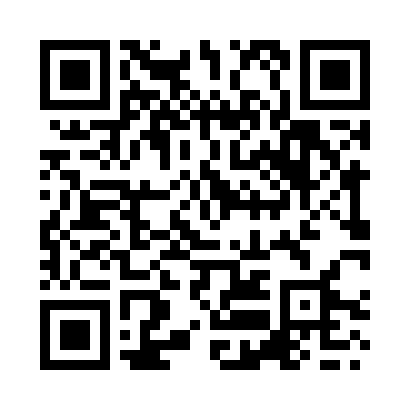 Prayer times for El Eulma, AlgeriaWed 1 May 2024 - Fri 31 May 2024High Latitude Method: NonePrayer Calculation Method: Algerian Ministry of Religious Affairs and WakfsAsar Calculation Method: ShafiPrayer times provided by https://www.salahtimes.comDateDayFajrSunriseDhuhrAsrMaghribIsha1Wed4:085:4412:344:207:258:552Thu4:075:4312:344:207:268:563Fri4:055:4212:344:207:278:574Sat4:045:4112:344:207:288:595Sun4:035:4012:344:217:289:006Mon4:015:3912:344:217:299:017Tue4:005:3812:344:217:309:028Wed3:585:3712:344:217:319:039Thu3:575:3612:344:217:329:0510Fri3:565:3512:344:217:339:0611Sat3:555:3412:344:217:349:0712Sun3:535:3312:344:217:349:0813Mon3:525:3212:344:227:359:0914Tue3:515:3212:344:227:369:1115Wed3:505:3112:344:227:379:1216Thu3:495:3012:344:227:389:1317Fri3:475:2912:344:227:389:1418Sat3:465:2912:344:227:399:1519Sun3:455:2812:344:237:409:1620Mon3:445:2712:344:237:419:1721Tue3:435:2712:344:237:429:1822Wed3:425:2612:344:237:429:2023Thu3:415:2512:344:237:439:2124Fri3:405:2512:344:237:449:2225Sat3:395:2412:344:247:459:2326Sun3:395:2412:344:247:459:2427Mon3:385:2312:354:247:469:2528Tue3:375:2312:354:247:479:2629Wed3:365:2212:354:247:479:2730Thu3:365:2212:354:257:489:2831Fri3:355:2212:354:257:499:29